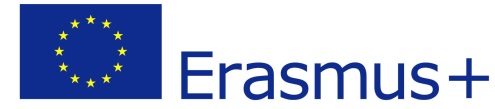 Erasmus Kézikönyv: XIII.. számú mellékletSillabusz a mobilitásról szóló beszámoló elkészítéséhezFogalmazásjellegű, 2-3 oldalas, fényképekkel színesített beszámolót várunk. Az alábbi kérdéssor segíthet ennek elkészítésében. Az első 7 kérdésre adott válasz mindenképp legyen benne, a többi csak ötlet a megírásához.Név:Kar:Szak:Évfolyam:Fogadó intézmény neve, város, ország:Mobilitás éve és időtartama (pl. 2019 tavasza, 5 hónap):Főbb gyakorlati tevékenységeim bemutatása:Első benyomások:Legviccesebb élményem:Kedvenc tevékenységem bemutatása:Kirándulások:Haverok:Ezt a helyet ajánlom azoknak, akik …Praktikus információk, azoknak, akik majd ezt a helyet választják:Ezek a készségeim fejlődtek legtöbbet:Egyéb: